GUÍA DE INGLES N°4“Social Media” 20/04/ 2021Objective: To show understanding of general information through a listening. 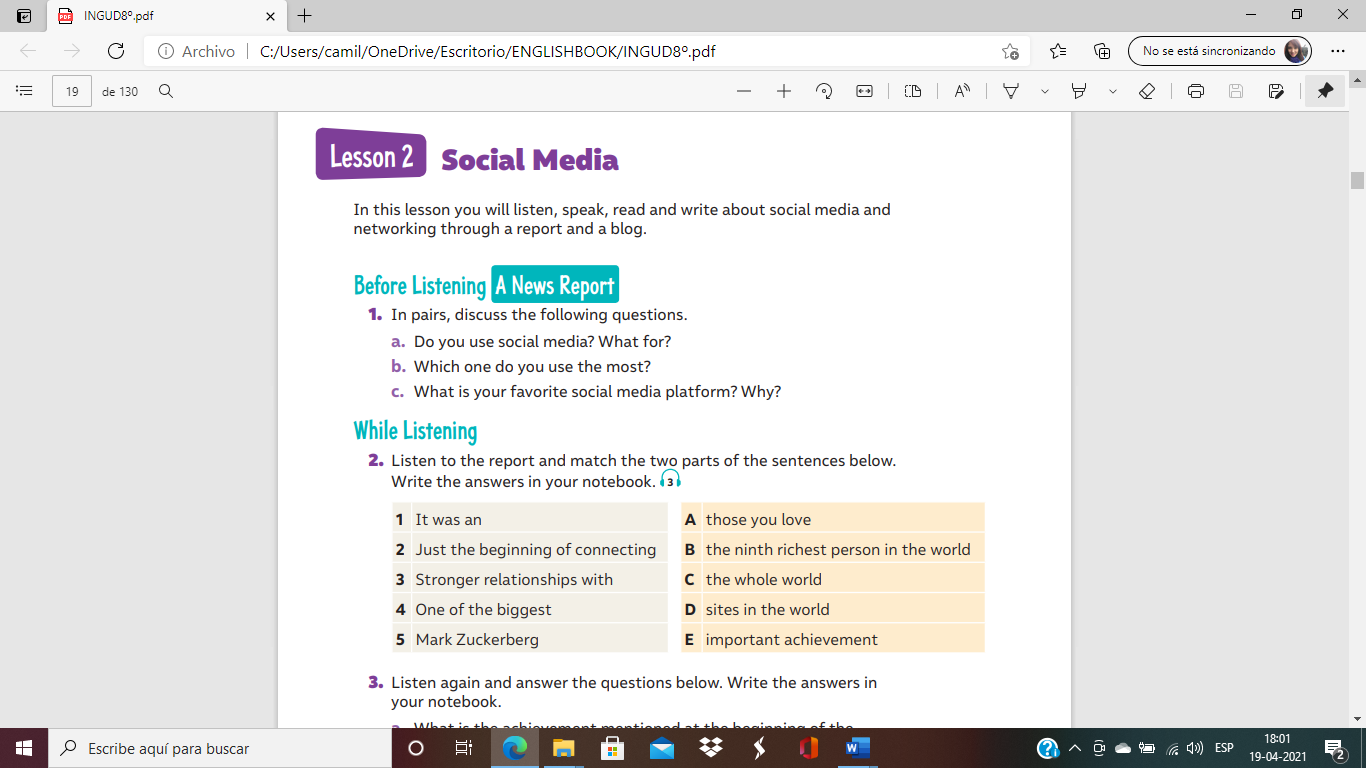 ______________________________________________________________b) ______________________________________________________________c) _______________________________________________________________2) (Escucha un reporte y une las dos partes de las oraciones de abajo. Escribe las respuestas en tu cuaderno). 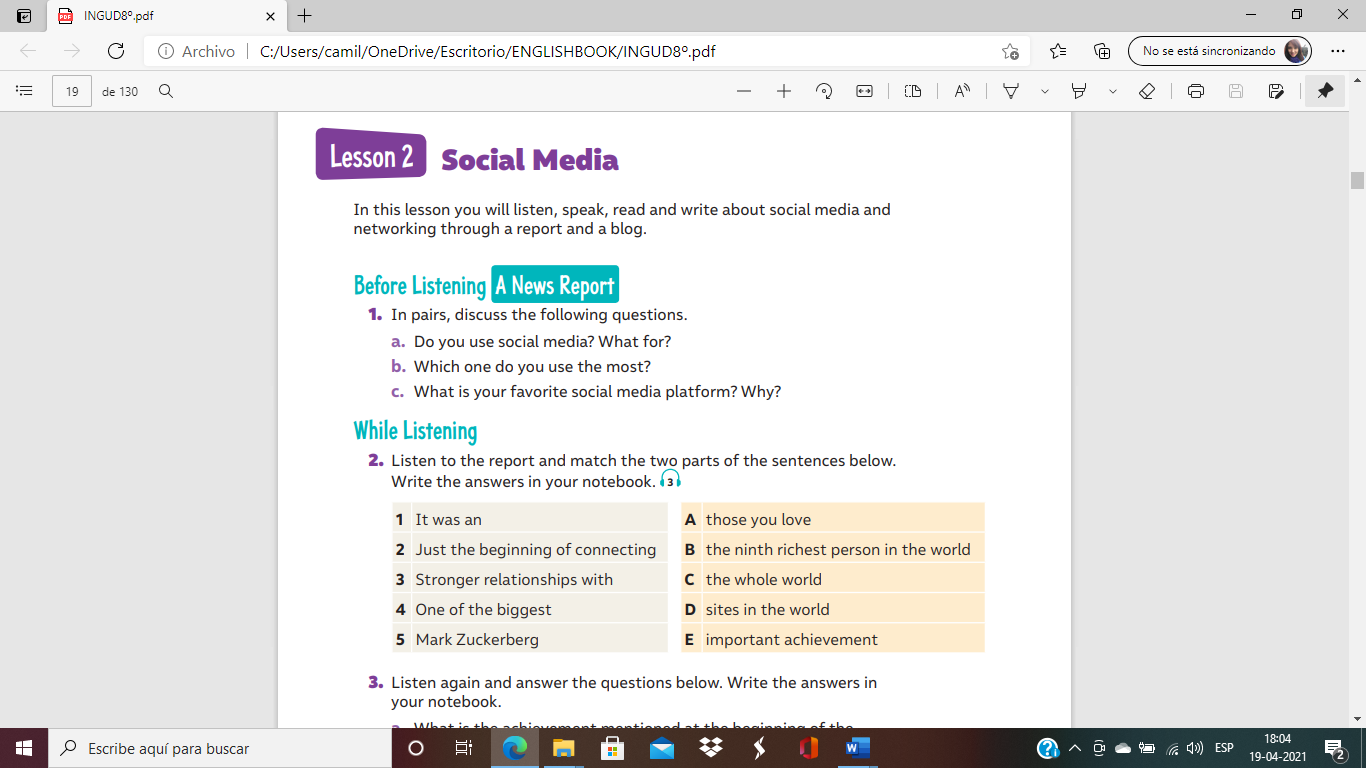 _____________________________________________________________________________________________________________________________________________________________________________________________________________________________________________________________________________________________________________________________________3) (Los estudiantes discuten las preguntas con el profesor). 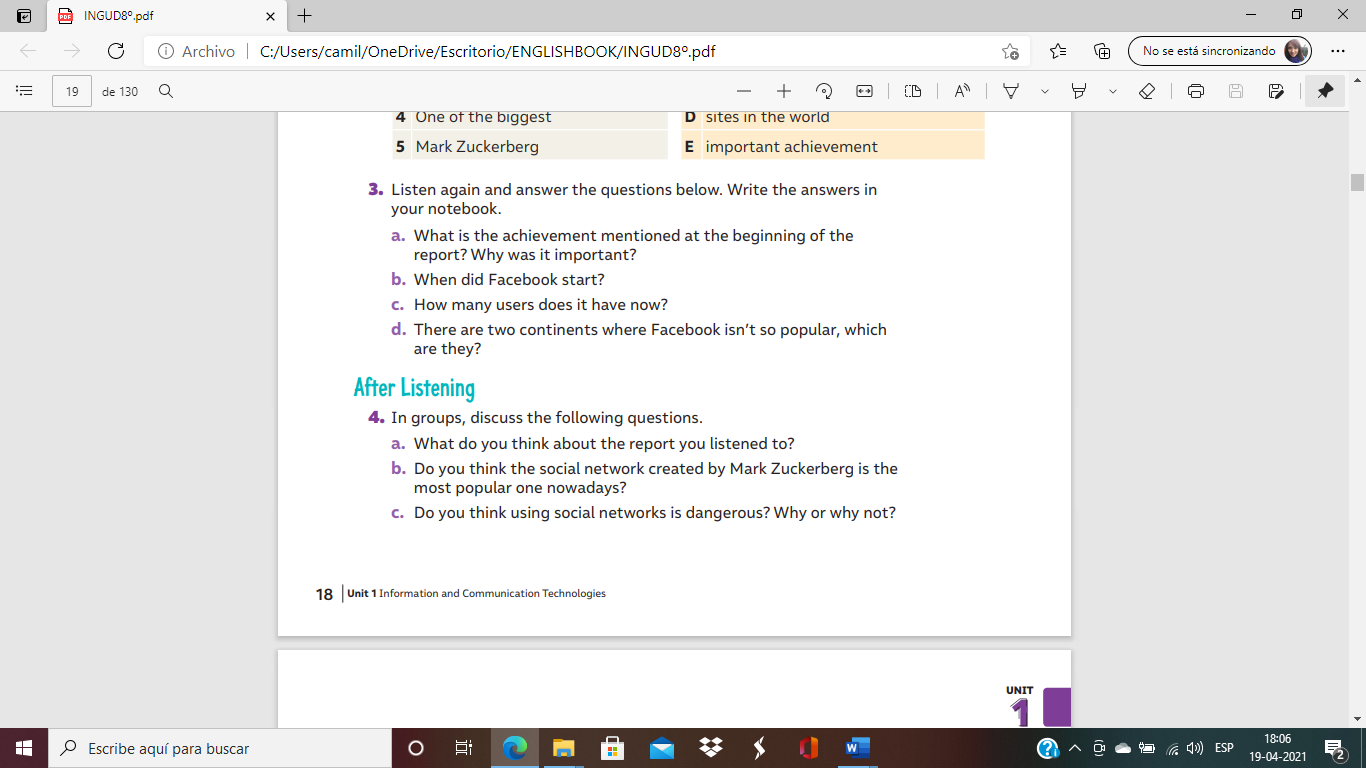 ___________________________________________________________________________________________________________________________________________________________________________________________________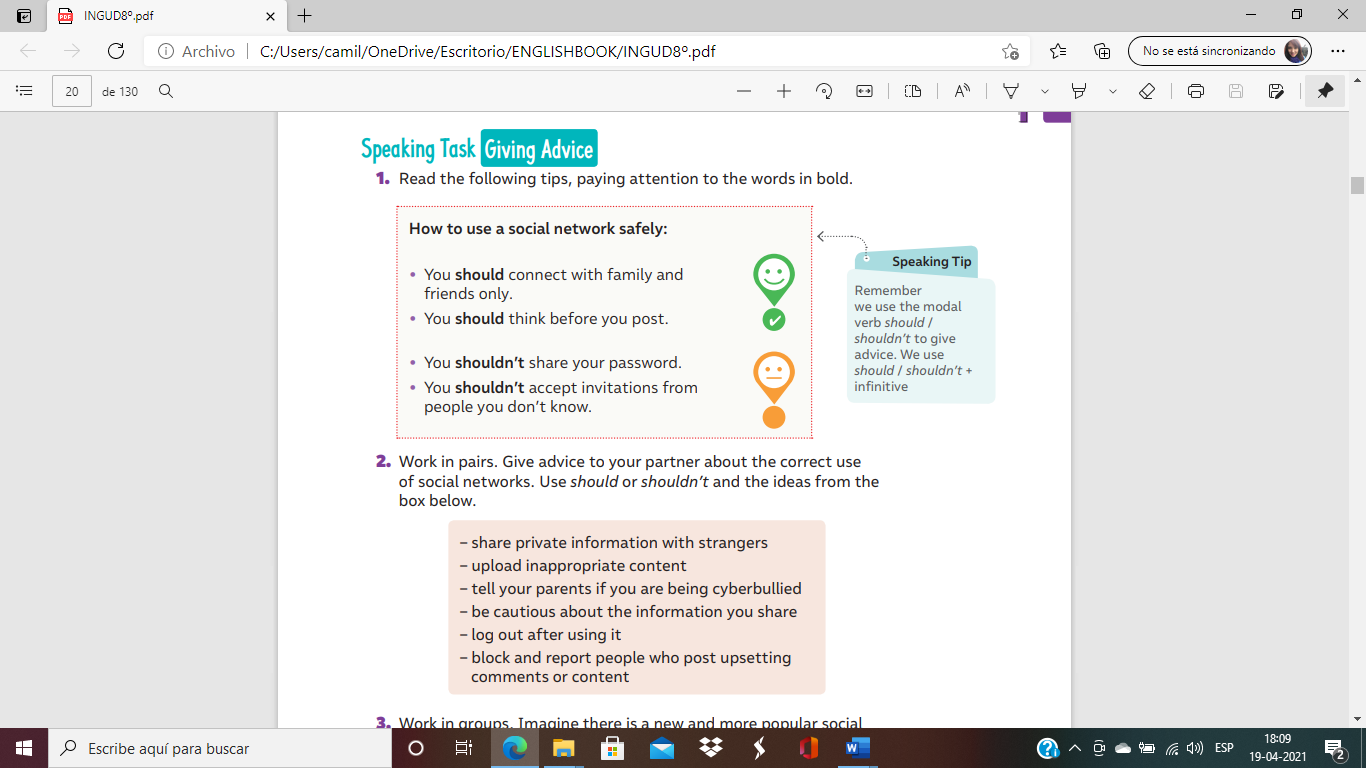 Para dar consejos utilizamos el modal should/ shouldn´t. La forma de escribirlo es should/shouldn´t + el verbo en infinitivo.4) Write should/ shouldn´t at the beginning of each sentence to give advice to your classmates. (Escribe should/shouldn´t al principio de cada oración para dar consejos a tus compañeros). __________________________________________________________________________________________________________________________________________________________________________________________________________________________________________________________________________________________________________________________________________________________________________________________________________________________________________________27/04/2021Objective: To identify preference’s expressions to talk about social networks. 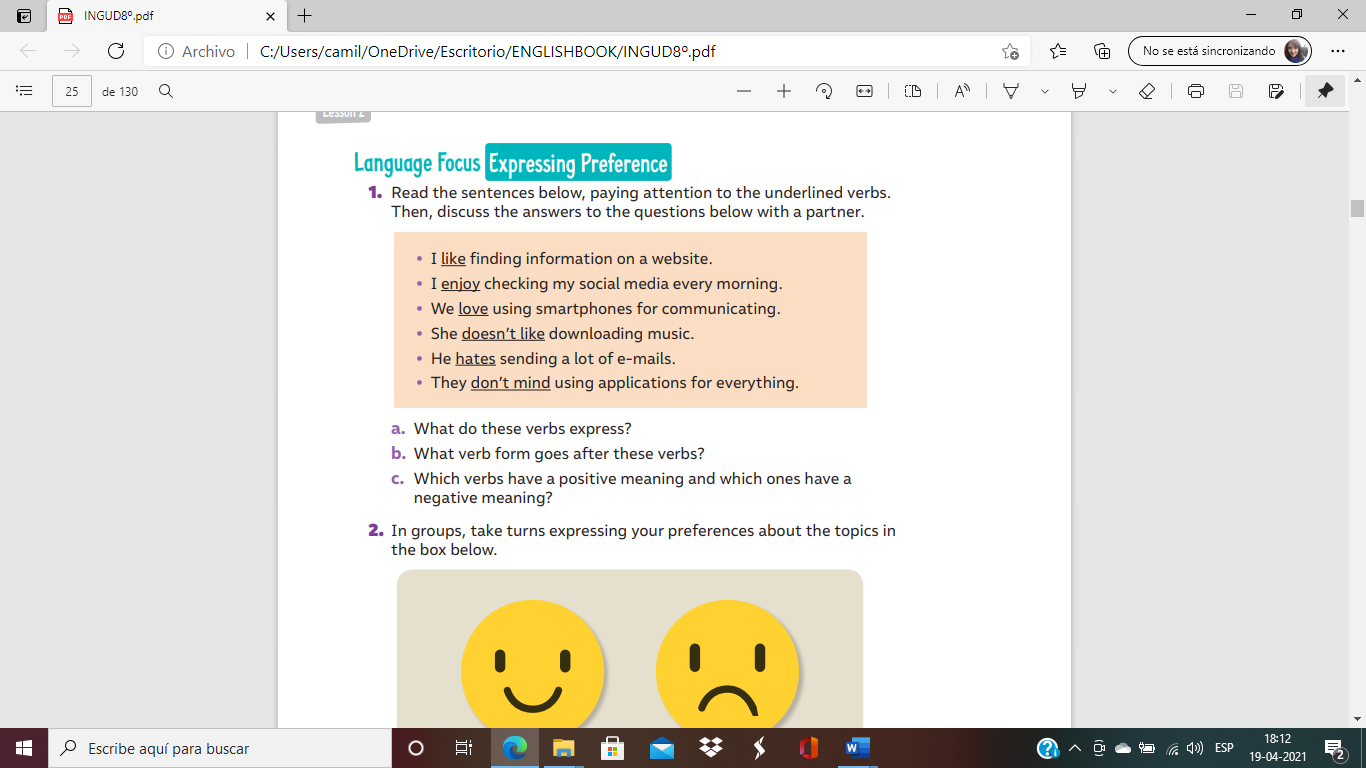 _____________________________________________________________________________________________________________________________________________________________________________________________2) Read the topics from the box. Then, choose six topics and write about your preferences. (Lee los temas del recuadro. Luego elige seis temas y escribe sobre tus preferencias).  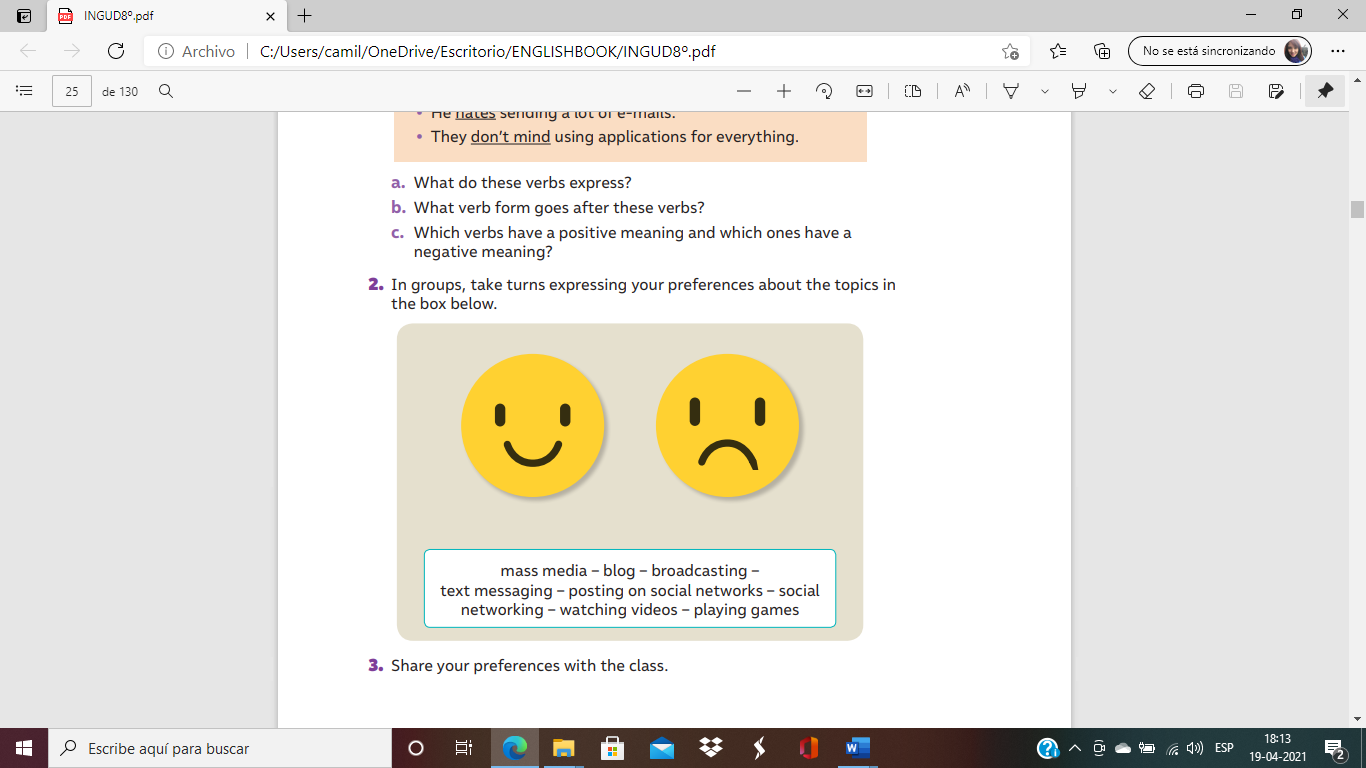 ______________________________________________________________________________________________________________________________________________________________________________________________________________________________________________________________________________________________________________________________________________________________________________Curso: 8° básicoFecha de trabajo: 20/04 y 27/04Fecha de entrega:01 de mayo.Objetivo de aprendizajeIndicadores de Evaluación01: Demostrar comprensión de ideas generales e información explícita en textos orales adaptados y auténticos simples, literarios y no literarios, en diversos formatos audiovisuales.14: Escribir una variedad de textos breves, como cuentos, correos electrónicos, folletos, rimas, descripciones, biografías, instrucciones y resúmenes utilizando los pasos del proceso de escritura.Identifican información general en los textos escuchados relacionada con el tema de las tecnologías de la información y comunicación.Escriben un borrador de acuerdo a un modelo.Revisan de acuerdo a un criterio con ayuda del docente o de los pares.Escriben textos variadosInstrucciones:Escriba su nombre en el casillero indicado.De acuerdo con cualquier modalidad escogida por el estudiante (presencial, online o remota), deberá enviar la evidencia mediante fotografías al correo electrónico cami.profesoradeingles@gmail.com Se solicita que en el correo especifique el curso y el nombre del estudiante.Los estudiantes trabajarán el día 20 y 27 de abril con las actividades del libro “Student’s Book” página 18, 19 y 24.